                        Ľuboš Haring, starosta obce Kľak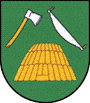 Č.j. 79/2019                                                                                            V Kľaku  12.04.2019P O Z V Á N K AV súlade s § 12  zák. SNR č. 369/1990 Zb. o obecnom zriadení v znení neskorších predpisov a Rokovacieho poriadku Obecného zastupiteľstva v Kľakuz v o l á v a mzasadnutie Obecného zastupiteľstva obce Kľak,ktoré sa uskutoční dňa 18. apríla 2019 o 17.30 hod. v zasadačke obecného úradu.                                                                                                         ..........................................                                                                                                                  Ľuboš Haring                                                                                                              starosta obce KľakPozývajú sa :Poslanci :Mesiariková ĽudmilaSestrenek MichalSivoková MichaelaVajdová MiroslavaZúbeková PaulínaKontrolórka obce:Anna Prôčková